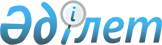 Сәтбаев қалалық мәслихаты аппаратының "Б" корпусы мемлекеттік әкімшілік қызметшілерінің қызметін жыл сайынғы бағалаудың әдістемесін бекіту туралы
					
			Күшін жойған
			
			
		
					Қарағанды облысы Сәтбаев қалалық мәслихатының 2015 жылғы 20 наурыздағы № 330 шешімі. Қарағанды облысының Әділет департаментінде 2015 жылғы 24 сәуірде № 3170 болып тіркелді. Күші жойылды - Қарағанды облысы Сәтбаев қалалық мәслихатының 2016 жылғы 17 ақпандағы № 433 шешімімен      Ескерту. Күші жойылды - Қарағанды облысы Сәтбаев қалалық мәслихатының 17.02.2016 № 433 (алғашқы ресми жарияланған күнінен кейін күнтізбелік он күн өткен соң қолданысқа енгізіледі) шешімімен.

      Қазақстан Республикасының 1999 жылғы 23 шілдедегі "Мемлекеттік қызмет туралы", 2001 жылғы 23 қаңтардағы "Қазақстан Республикасындағы жергілікті мемлекеттік басқару және өзін-өзі басқару туралы" заңдарына, Қазақстан Республикасының Мемлекеттік қызмет істері және сыбайлас жемқорлыққа қарсы іс-қимыл агенттігі төрағасының 2014 жылғы 29 желтоқсандағы "Б" корпусы мемлекеттік әкімшілік қызметшілерінің қызметін жыл сайынғы бағалаудың үлгілік әдістемесін бекіту туралы" № 86 бұйрығына сәйкес қалалық мәслихат ШЕШІМ ЕТТІ:

      1. Қоса беріліп отырған Сәтбаев қалалық мәслихаты аппаратының "Б" корпусы мемлекеттік әкімшілік қызметшілерінің қызметін жыл сайынғы бағалаудың әдістемесі бекітілсін.

      2. Осы шешімнің орындалуын бақылау Сәтбаев қалалық мәслихатының аппарат басшысы Қ.М. Махамбетоваға жүктелсін.

      3. Осы шешім алғашқы ресми жарияланған күнінен кейін күнтізбелік он күн өткен соң қолданысқа енгізіледі.

 Сәтбаев қалалық мәслихаты аппаратының "Б" корпусы мемлекеттік әкімшілік қызметшілерінің қызметін жыл сайынғы бағалаудың әдістемесі
1. Жалпы ережелер      1. Осы Сәтбаев қалалық мәслихаты аппаратының "Б" корпусы мемлекеттік әкімшілік қызметшілерінің қызметін жыл сайынғы бағалаудың әдістемесі (бұдан әрі – Әдістеме) Қазақстан Республикасы Президентінің 2000 жылғы 21 қаңтардағы № 327 "Мемлекеттік әкімшілік қызметшілердің қызметіне жыл сайынғы бағалау жүргізу және оларды аттестаттаудан өткізу қағидаларын бекіту туралы" Жарлығын іске асыру үшін әзірленді және Сәтбаев қалалық мәслихаты аппаратының "Б" корпусы мемлекеттік әкімшілік қызметшілерінің (бұдан әрі – қызметшілер) қызметіне жыл сайынғы бағалау жүргізу тәсілін айқындайды.

      2. Қызметшілердің қызметін жыл сайынғы бағалау (бұдан әрі – бағалау) олардың жұмыс тиімділігі мен сапасын айқындау үшін жүргізіледі.

      3. Бағалау мемлекеттік әкімшілік қызметте болған әрбір жыл өткен сайын, көрсетілген мерзім басталған күннен бастап үш айдан кешіктірілмей, бірақ осы лауазымға орналасқан күннен бастап алты айдан ерте емес мерзімде жүргізіледі.

      4. Қызметшілерді бағалау мыналардан тұрады:

      1) қызметшінің тікелей басшысының бағалауы;

      2) айналмалы бағалау (қызметшінің қарамағындағы немесе олардың әріптестерінің бағалауы).

      Қызметшінің тікелей басшысы оның лауазымдық нұсқаулығына сәйкес өзі бағынатын тұлға болып табылады.

      5. Бағалау нәтижелері бойынша қызметшілер қызметіндегі кемшіліктерді жою бойынша ұсыныстар әзірленеді, олардың қызметіндегі жақсартуды қажет ететін бағыттар айқындалады, тағылымдамадан өткізу, ілгерілету бойынша ұсыныстар әзірленеді.

      6. Қызметшінің соңғы үш жыл бойы екі "қанағаттанарлықсыз" деген баға алуы, оны аттестаттаудан өткізуге негіз болып табылады.

      Аттестаттаудан өткізу туралы шешім қабылдау кезінде алдыңғы аттестаттаудан өткізуге негіз болған бағалау нәтижелері ескерілмейді.

      7. "Қанағаттанарлықсыз" деген баға алған қызметші мемлекеттік әкімшілік лауазымға алғаш қабылданған тұлғаға тәлімгер ретінде бекітілмейді.

      8. Қызметшінің қорытынды бағасын тұрақты жұмыс істейтін Бағалау жөніндегі комиссия (бұдан әрі – Комиссия) бекітеді, оны қызметшіні лауазымға тағайындау және лауазымнан босату құқығы бар адам құрады.

      9. Комиссия кемінде үш мүшеден, соның ішінде төрағадан тұрады.

      10. Дауыс беру қорытындысы Комиссия мүшелерінің көпшілік дауысымен айқындалады. Дауыс саны тең болған жағдайда, Комиссия төрағасының дауысы шешуші болып табылады.

      Комиссия төрағасы болып Сәтбаев қалалық мәслихатының аппарат басшысы табылады.

      Комиссия хатшысы Сәтбаев қалалық мәслихаты аппаратының бөлім басшысы болып табылады. Комиссия хатшысы дауыс беруге қатыспайды.

      Егер Комиссия құрамына оған қатысты бағалау жүргізілетін қызметшінің тікелей басшысы, сондай-ақ осы Әдістеменің 4-тармағы 2) тармақшасында көрсетілген қызметшілер кіретін болса, олар осы қызметшіге қатысты дауыс беруге және шешім қабылдауға қатыспайды.

 2. Бағалау жүргізуге дайындық      11. Бөлім басшысы Комиссия төрағасының келісімі бойынша бағалауды өткізу кестесін әзірлейді.

      Бөлім басшысы бағалау өткізуге дейін бір айдан кешіктірмей бағаланатын қызметшіге, сондай-ақ осы Әдістеменің 4-тармағында көрсетілген тұлғаларға бағалау жүргізілетіні туралы хабарлайды және оларға толтыру үшін бағалау парағын жібереді.

 3. Тікелей басшының бағалауы      12. Тікелей басшы осы Әдістеменің 1-қосымшасына сәйкес нысан бойынша тікелей басшысының бағалау парағын бөлім басшысынан алған күннен бастап үш жұмыс күні ішінде толтырады, қызметшіні толтырылған бағалау парағымен таныстырады және екі жұмыс күні ішінде толтырылған бағалау парағын бөлім басшысына қайтарады.

      Қызметшіні толтырылған бағалау парағымен таныстыру жазбаша немесе электронды нысанда жүргізіледі. 

      Қызметшінің танысудан бас тартуы құжаттарды Комиссия отырысына жіберуге кедергі бола алмайды. Бұл жағдайда бөлім басшысы және тікелей басшы танысудан бас тарту туралы еркін нұсқада акт жасайды.

 4. Айналмалы бағалау      13. Айналмалы бағалау қызметшінің қарамағындағы адамдардың, ал қарамағындағы адамдар болмаған жағдайда – қызметші жұмыс істейтін құрылымдық бөлімшеде лауазымды атқаратын адамның (олар болған жағдайда) бағалауын білдіреді.

      Мұндай адамдардың тізімін (үш адамнан аспайтын) қызметшінің лауазымдық міндеттері және қызметтік өзара әрекеттестігіне қарай бөлім басшысы бағалау жүргізілгенге бір айдан кешіктірмей анықтайды.

      14. Осы Әдістеменің 13-тармағында көрсетілген тұлғалар осы Әдістеменің 2-қосымшасына сәйкес нысанда айналмалы бағалау парағын толтырады.

      15. Осы Әдістеменің 13-тармағында көрсетілген тұлғалармен толтырылған бағалау парағы оларды алған күннен екі жұмыс күні ішінде бөлім басшысына жіберіледі.

      16. Бөлім басшысы осы Әдістеменің 13-тармағында көрсетілген тұлғалардың орта бағасын есептейді.

      17. Осы Әдістеменің 13-тармағында көрсетілген тұлғалармен бағалау жасырын түрде жүргізіледі.

 5. Қызметшінің қорытынды бағасы      18. Бөлім басшысы қызметшінің қорытынды бағасын мына формула бойынша Комиссия отырысына дейін бес жұмыс күнінен кешіктірмей есептейді:

      а = b + с

       мұнда а – қызметшінің қорытынды бағасы;

       b – тікелей басшының бағасы;

       с – осы Әдістеменің 13-тармағында көрсетілген тұлғалардың орта бағасы.

      19. Қорытынды баға мына шкала бойынша қойылады:

      21 баллдан төмен – "қанағаттанарлықсыз";

      21-ден 33 балға дейін – "қанағаттанарлық"; 

      33 баллдан жоғары – "тиімді".

 6. Комиссияның бағалау нәтижелерін қарауы      20. Бөлім басшысы Комиссия төрағасымен келісілген кестеге сәйкес бағалау нәтижелерін қарау бойынша Комиссияның отырысын өткізуді қамтамасыз етеді.

      Бөлім басшысы Комиссияның отырысына мына құжаттарды:

      1) толтырылған тікелей басшының бағалау парағын;

      2) толтырылған айналмалы бағалау парағын;

      3) қызметшінің лауазымдық нұсқаулығын;

      4) осы Әдістеменің 3-қосымшасына сәйкес нысан бойынша қорытынды баға көрсетілген Комиссия отырысы хаттамасының жобасын тапсырады.

      21. Комиссия бағалау нәтижелерін қарастырады және мына шешімдердің бірін шығарады:

      1) бағалау нәтижелерін бекітеді;

      2) бағалау нәтижелерін қайта қарайды.

      Бағалау нәтижелерін қайта қарау туралы шешім қабылдаған жағдайда Комиссия хаттамада тиісті түсіндірмемен келесі жағдайларда бағаны түзетеді:

      1) егер қызметшінің қызмет тиімділігі бағалау нәтижесінен көп болса, бұл ретте қызметшінің қызмет нәтижесіне құжаттамалық растау беріледі;

      2) қызметшінің бағалау нәтижесін санауда қате бөлім басшысымен жіберілсе. 

      Бұл ретте қызметшінің бағасын төмендетуге жол берілмейді.

      22. Бөлім басшысы бағалау нәтижелерімен ол аяқталған соң бес жұмыс күні ішінде қызметшіні таныстырады.

      Қызметшіні бағалау нәтижелерімен таныстыру жазбаша немесе электронды нысанда жүргізіледі.

      Қызметшінің танысудан бас тартуы бағалау нәтижелерін оның қызметтік тізіміне енгізуге кедергі бола алмайды. Бұл жағдайда бөлім басшысы танысудан бас тарту туралы еркін нұсқада акт жасайды.

      23. Осы Әдістеменің 20-тармағында көрсетілген құжаттар, сондай-ақ комиссия отырысының қол қойылған хаттамасы бөлім басшысында сақталады.

 7. Бағалау нәтижелеріне шағымдану      24. Комиссия шешіміне қызметшінің мемлекеттік қызмет істері және сыбайлас жемқорлыққа қарсы іс-қимыл жөніндегі уәкілетті органға немесе оның аумақтық департаментіне шағымдануы шешім шыққан күннен бастап он жұмыс күні ішінде жүзеге асырылады.

      25. Мемлекеттік қызмет істері және сыбайлас жемқорлыққа қарсы іс-қимыл жөніндегі уәкілетті орган немесе оның аумақтық департаменті қызметшіден шағым түскен күнінен бастап он жұмыс күні ішінде шағым қарайды және бұзушылықтар анықталған жағдайда, мемлекеттік органға Комиссия шешімінің күшін жою туралы ұсыныс жасайды.

      26. Қабылданған шешім туралы ақпаратты мемлекеттік орган екі апта ішінде мемлекеттік қызмет істері және сыбайлас жемқорлыққа қарсы іс-қимыл жөніндегі уәкілетті органға немесе оның аумақтық департаментіне береді.

 Тікелей басшысының бағалау парағы       Бағаланатын қызметшінің Т.А.Ә. (бар болған жағдайда):___________________

       Бағаланатын қызметшінің лауазымы:___________________________________

      

       Таныстым: Тікелей басшы

      Қызметші Т.А.Ә. (бар болған жағдайда) Т.А.Ә. (бар болған жағдайда)

       ________________________ _______________________

       күні____________________ күні____________________

       қолы____________________ қолы____________________

 Айналмалы бағалау парағы       Бағаланатын қызметшінің Т.А.Ә. (бар болған жағдайда):__________________

       Бағаланатын қызметшінің лауазымы:___________________________________

 Бағалау жөніндегі комиссия отырысының хаттамасы  ____________________________________________________________________ (мемлекеттік органның атауы)      

      Комиссия қорытындысы:

       ___________________________________________________________________

       ___________________________________________________________________

       ___________________________________________________________________

       Тексерген:

       Комиссия хатшысы:______________________ Күні:________________

       (Т.А.Ә. (бар болған жағдайда), қолы)

       Комиссия төрағасы:_____________________ Күні:_________________

       (Т.А.Ә. (бар болған жағдайда), қолы)

       Комиссия мүшесі: ______________________ Күні:_________________

       (Т.А.Ә. (бар болған жағдайда), қолы)


					© 2012. Қазақстан Республикасы Әділет министрлігінің «Қазақстан Республикасының Заңнама және құқықтық ақпарат институты» ШЖҚ РМК
				Сессия төрағасы

В. Юстус

Қалалық

мәслихат хатшысы

Т. Хмилярчук

Сәтбаев қалалық мәслихатының

2015 жылғы 20 наурыздағы

№ 330 шешімімен

бекітілген

Сәтбаев қалалық мәслихаты аппаратының

"Б" корпусы мемлекеттік әкімшілік

қызметшілерінің қызметін жыл

сайынғы бағалаудың әдістемесіне

1-қосымша

нысан

№ р/н

 

Өлшем

 

Көрсеткіштің мәні

 

Баға (балл)

 

1.

 

Бастамашылығы

 

2-ден 5-ке дейін

 

2.

 

Лауазымды міндеттерін орындау сапасы

 

2-ден 8-ге дейін

 

3.

 

Әрекеттестікке икемділігі

 

2-ден 5-ке дейін

 

4.

 

Қызметтік этиканы сақтауы

 

2-ден 5-ке дейін

 

Барлығы (барлық бағалардың бағасы):

 

Барлығы (барлық бағалардың бағасы):

 

Сәтбаев қалалық мәслихаты аппаратының

"Б" корпусы мемлекеттік әкімшілік

қызметшілерінің қызметін жыл

сайынғы бағалаудың әдістемесіне

2-қосымша

нысан

№

р/н

 

Өлшем

 

Көрсеткіштің мәні

 

Баға

(балл)

 

Бағынышты адам

 

Бағынышты адам

 

Бағынышты адам

 

Бағынышты адам

 

1.

 

Жұмысты жоспарлай алу қабілеті

 

2-ден 5-ке дейін

 

2.

 

Жұмысқа ынталандыру қабілеті

 

2-ден 5-ке дейін

 

3.

 

Қызметтік этиканы сақтауы

 

2-ден 5-ке дейін

 

Барлығы (барлық бағалардың бағасы):

 

Барлығы (барлық бағалардың бағасы):

 

Әріптесі

 

Әріптесі

 

Әріптесі

 

Әріптесі

 

1

 

Топта жұмыс істей алу қабілеті

 

2-ден 5-ке дейін

 

2

 

Қызметтік этиканы сақтауы

 

2-ден 5-ке дейін

 

3

 

Лауазымды міндеттерін орындау сапасы 

 

2-ден 5-ке дейін

 

Барлығы (барлық бағалардың бағасы):

 

Барлығы (барлық бағалардың бағасы):

 

Сәтбаев қалалық мәслихаты аппаратының

"Б" корпусы мемлекеттік әкімшілік

қызметшілерінің қызметін жыл

сайынғы бағалаудың әдістемесіне

3-қосымша

нысан

№

р/н

 

Қызметшінің

Т.А.Ә. (бар болған жағдайда)

 

Тікелей басшының бағасы

 

Айналмалы баға

 

Қорытынды баға

 

1

 

...

 

